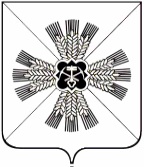 КЕМЕРОВСКАЯ ОБЛАСТЬАДМИНИСТРАЦИЯ ПРОМЫШЛЕННОВСКОГО МУНИЦИПАЛЬНОГО ОКРУГАПОСТАНОВЛЕНИЕот 02 сентября 2021 г.  № 1554-Ппгт. ПромышленнаяОб утверждении плана мероприятий  по реализации Программы повышения финансовой грамотности населения Кузбасса на территории Промышленновского муниципального округа  Во исполнение пункта 2 распоряжения  Правительства Кемеровской области – Кузбасса от 18.08.2021 № 467-р «О программе повышения финансовой грамотности населения Кузбасса»:   1. Утвердить прилагаемый план мероприятий по реализации Программы повышения финансовой грамотности населения Кузбасса на территории Промышленновского муниципального округа. 2. Настоящее постановление подлежит размещению на официальном сайте администрации Промышленновского муниципального округа в сети Интернет. 3. Контроль  за  исполнением  настоящего  постановления  возложить на  заместителя  главы  Промышленновского муниципального округа А.А. Зарубину.       4. Настоящее постановление вступает в силу со дня подписания. Исп. Л.Н. Ждановател. 7-19-17                                                                                       УТВЕРЖДЕН                  постановлением                  администрации Промышленновского                       муниципального округа                      от 02 сентября 2021 № 1554-П План мероприятий по реализации Программы повышения финансовой грамотности населения Кузбасса на территории Промышленновского муниципального округа                      Заместитель главыПромышленновского муниципального округа                                                                                                        А.А. Зарубина ГлаваПромышленновского муниципального округа                                             Д.П. Ильин№Наименование мероприятияОтветственные исполнителиСрок реализации12341. Создание постоянно действующей системы просвещения по вопросам функционирования финансовых инструментов и механизмов1. Создание постоянно действующей системы просвещения по вопросам функционирования финансовых инструментов и механизмов1. Создание постоянно действующей системы просвещения по вопросам функционирования финансовых инструментов и механизмов1. Создание постоянно действующей системы просвещения по вопросам функционирования финансовых инструментов и механизмов1.1.Организация взаимодействия и координация деятельности участников Программы повышения финансовой грамотности населения Кузбасса  с целью формирования финансово грамотного поведения граждан          Администрация Промышленновского муниципального округа,Управление социальной защиты населения администрации Промышленновского муниципального округа,Управление образования администрации Промышленновского муниципального округа,Управление культуры, молодежной политики, спорта и туризма администрации Промышленновского муниципального округа,Управление по жизнеобеспечению и строительству администрации Промышленновского муниципального округа, ГКУ ЦЗН Промышленновского района Ежегодно12341.2.Проведение мероприятий по финансовой грамотности и формированию инвестиционной культуры в различных форматах (открытых уроков, лекций, практических занятий, игр, викторин, вебинаров) в образовательных организацияхАдминистрация Промышленновского муниципального округа,Управление образования администрации Промышленновского муниципального округа   Ежегодно1.3.Реализация информационно-просветительского проекта «Финансовый экспресс» с приоритетным направлением формирования финансовой, в том числе инвестиционной культуры гражданАдминистрация Промышленновского муниципального округа,Управление образования администрации Промышленновского муниципального округа,Отдел МВД России по Промышленновскому муниципальному округу (по согласованию),Территориальный отдел Управления Федеральной службы по надзору в сфере защиты прав потребителей и благополучия человека по Кемеровской области в Крапивинском и Промышленновском районах (по согласованию),Клиентская служба в Промышленновском районе УПФР в г. Ленинск - Кузнецком Кемеровской области – Кузбасса (по согласованию)Ежегодно1.4.Включение и проведение информационной работы по повышению финансовой грамотности граждан (уголки финансовой грамотности, ярмарки, фестивали и т.д.) в иные муниципальные мероприятияАдминистрация Промышленновского муниципального округаЕжегодно1.5.1Проведение мероприятий по финансовой грамотности для людей старшего возраста, граждан с ограниченными возможностями здоровья                           2Администрация Промышленновского муниципального округа, Управление социальной защиты населения администрации Промышленновского 3Ежегодно4муниципального округа,Управление культуры, молодежной политики, спорта и туризма администрации Промышленновского муниципального округа 1.6.Реализация проекта «Школа волонтеров финансового просвещения» с целью формирования корпуса волонтеров финансового просвещения для организации и проведения мероприятий по финансовой грамотностиАдминистрация Промышленновского муниципального округа,Управление культуры, молодежной политики, спорта и туризма администрации Промышленновского муниципального округаЕжегодно1.7.Проведение мероприятий по финансовой и инвестиционной грамотности для субъектов малого и среднего предпринимательстваАдминистрация Промышленновского муниципального округаЕжегодно2. Создание системы постоянного информирования населения по вопросам повышения финансовой грамотности2. Создание системы постоянного информирования населения по вопросам повышения финансовой грамотности2. Создание системы постоянного информирования населения по вопросам повышения финансовой грамотности2. Создание системы постоянного информирования населения по вопросам повышения финансовой грамотности2.1.Осуществление регулярного пополнения и обновления информации разделов «Финансовая грамотность» на официальном сайте администрации Промышленновского муниципального округа в информационно-телекоммуникационной сети «Интернет»Администрация Промышленновского муниципального округаЕжегодно2.2.Освещение в средствах массовой информации и в информационно-телекоммуникационной сети «Интернет» актуальных вопросов финансовой и инвестиционной грамотности населенияАдминистрация Промышленновского муниципального округа,Муниципальное казённое предприятие «Редакция газеты «Эхо»Ежегодно2.3.Распространение информационных материалов (видеороликов, памяток, листовок) по вопросам финансовой и инвестиционной грамотности (электронные, печатные)Администрация Промышленновского муниципального округаЕжегодно12342.4.Обеспечение на регулярной основе социальной рекламы и роликов по финансовой и инвестиционной грамотности для трансляции в средствах массовой информации, на светодиодных табло, общественном транспорте, на предприятиях и иных местах, имеющих техническое оснащениеАдминистрация Промышленновского муниципального округа,Управление культуры, молодежной политики, спорта и туризма администрации  Промышленновского муниципального округаЕжегодно2.5.Проведение просветительской работы (в сфере финансовой и инвестиционной грамотности) среди населения сельских населенных пунктовАдминистрация Промышленновского муниципального округаЕжегодно2.6.Взаимодействие с руководителями организаций по проведению информационных мероприятий по финансовой и инвестиционной грамотности среди работников    Администрация Промышленновского муниципального округа,Управление социальной защиты населения администрации Промышленновского муниципального округа,Управление образования администрации Промышленновского муниципального округа,Управление культуры, молодежной политики, спорта и туризма администрации Промышленновского муниципального округа,Управление по жизнеобеспечению и строительству администрации Промышленновского муниципального округа, ГКУ ЦЗН Промышленновского районаЕжегодно3. Профилактика противоправных действий на рынке финансовых услуг3. Профилактика противоправных действий на рынке финансовых услуг3. Профилактика противоправных действий на рынке финансовых услуг3. Профилактика противоправных действий на рынке финансовых услуг3.1.1Организация проведения разъяснительной работы среди граждан пожилого возраста, инвалидов и работников социальной службы, воспитанников детских учреждений и домов – интернатов при оказании социальных услуг в целях выявления и   2Администрация Промышленновского муниципального округа, Управление социальной защиты населения администрации Промышленновского муниципального округа,    3Ежегодно4предотвращения мошеннических действий на финансовом рынкеУправление образования администрации   Промышленновского муниципального округаЕжегодно3.2.Информирование правоохранительных органов по вопросам незаконной деятельности микрофинансовых организаций,     коллекторов,     правонарушений       на фондовом рынке при поступлении информации от граждан Промышленновского муниципального округаАдминистрация Промышленновского муниципального округаЕжегодно 3.3.Организаций постоянной работы комиссий по закредитованности на территории Промышленновского муниципального округаАдминистрация Промышленновского муниципального округаЕжегодно4. Организация мониторинга уровня финансовойграмотности населения и субъектов малого и среднего предпринимательства4. Организация мониторинга уровня финансовойграмотности населения и субъектов малого и среднего предпринимательства4. Организация мониторинга уровня финансовойграмотности населения и субъектов малого и среднего предпринимательства4. Организация мониторинга уровня финансовойграмотности населения и субъектов малого и среднего предпринимательства4.1.Организация и проведение онлайн мониторинга удовлетворенности населения деятельностью финансовых организаций и доступности финансовых услугАдминистрация Промышленновского муниципального округаЕжегодно4.2.Организация и проведение мониторинга доступности финансовых услуг для субъектов малого и среднего предпринимательстваАдминистрация Промышленновского муниципального округаЕжегодно